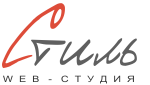 Веб-студия «Стиль» настроена на долгосрочное и плодотворное партнерство. Мы умеем думать, и находить индивидуальное решение для каждого вида бизнеса, будь это сайт-визитка, корпоративный сайт, промо или же интернет магазин. Бриф на разработку сайтаИнформация о компанииСпособы связиПоложение на рынкеДизайнЕсли у компании уже есть логотип и фирменный стиль – пожалуйста, приложите их к письму. Кроме того, вы можете указать, какие из элементов фирменного стиля необходимо разработать.

ПримерыЛучше всего указать примеры сайтов компаний, работающих в вашей сфере, при отсутствии таковых – любые другие. Пожалуйста, не забудьте указать основные причины, по которым те или иные примеры попали в этот список.ИдеиФункционалПеречислите требования к функционалу, если они необходимы, например: импорт/экспорт, интеграция с 1С, фильтр параметров, личный кабинет и его прямое предназначение, и все индивидуальные требования (так как это непосредственно влияет на окончательный бюджет проекта)Укажите предполагаемые основные разделы вашего будущего сайта, подробно опишите главную страницу и прокомментируйте содержание разделов (с указанием типов содержания, или особенностей каждой страницы):Дальнейшее развитие и рекламаБюджет и срокиУказывать или нет вилку цен, в которой вы готовы работать с разработчиками — ваше дело, не указав ее в тех задании, вы можете выиграть в том случае, если разработчик назовет стоимость ниже, но рискуете недополучить то, что разработчик готов предложить за те деньги, которые вы в действительности готовы заплатить. Указав примерную стоимость — даете разработчику возможность, сразу не гадая предлагать вам решения в указанных ценовых рамках, экономя время обеих сторон. Кроме того, указание вилки цены не отменяет необходимость разработчика обосновать ту сумму, которую он просит за свою работу.
После заполнения брифа, пожалуйста, пришлите его на адрес info@stylestd.com Спасибо за уделенное время.
Дата заполненияНазвание компанииОсновные продукты и оказываемые услугиАдрес текущего сайтаГеография работы компанииКонтактное лицоТелефонEmailСфера деятельностиЦелевая аудиторияЛоготип компанииФирменный стильФирменные цветаАдреса сайтов, которые нравятся и что именно, перечислитеАдреса сайтов, которые не нравятся и что конкретноЕсть ли у вас идеи, которые вы хотите воплотить в дизайне? Что вы категорически не хотите видеть в дизайне сайта?Главная страницаО компанииУслуги (подразделы)Каталог товаровКонтактыКто будет осуществлять поддержку и обновление сайта? Планируется ли продвижение сайта в поисковых системах?Укажите “вилку” предполагаемого бюджета на разработку сайта.Укажите желаемый и обязательный сроки сдачи проекта.Укажите “вилку” предполагаемого ежемесячного бюджета на продвижение и рекламу сайта.Ваши комментарии, вопросы, пожелания